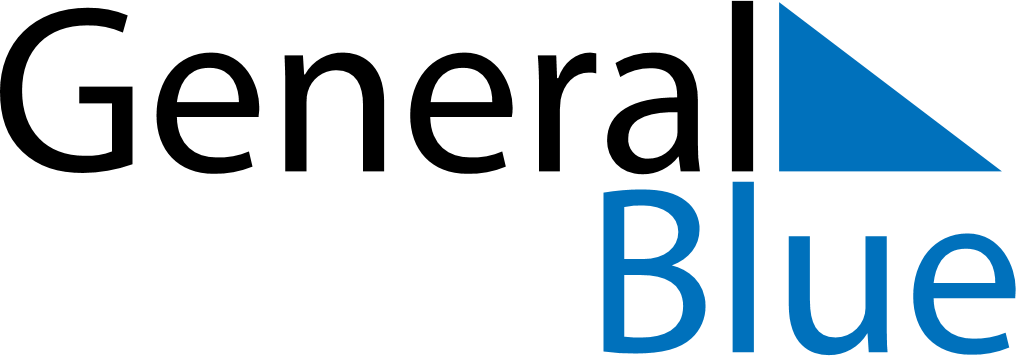 Weekly CalendarJuly 9, 2023 - July 15, 2023SundayJul 09MondayJul 10TuesdayJul 11WednesdayJul 12ThursdayJul 13FridayJul 14SaturdayJul 15